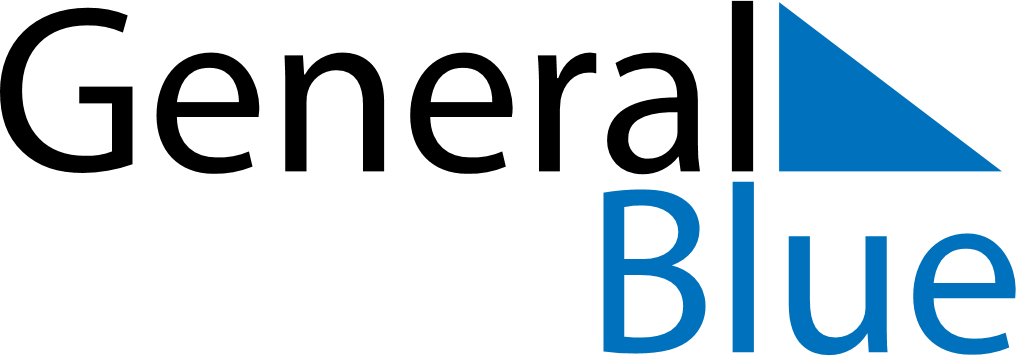 May 2025May 2025May 2025RussiaRussiaSundayMondayTuesdayWednesdayThursdayFridaySaturday123Spring and Labour Day45678910Victory Day111213141516171819202122232425262728293031